Go fish picture game: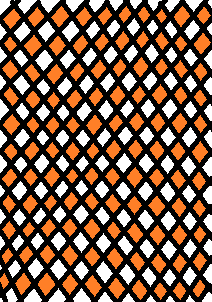 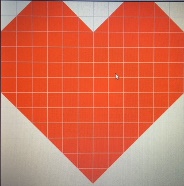 OneTwoThreeFourFiveSixSevenEightNineTen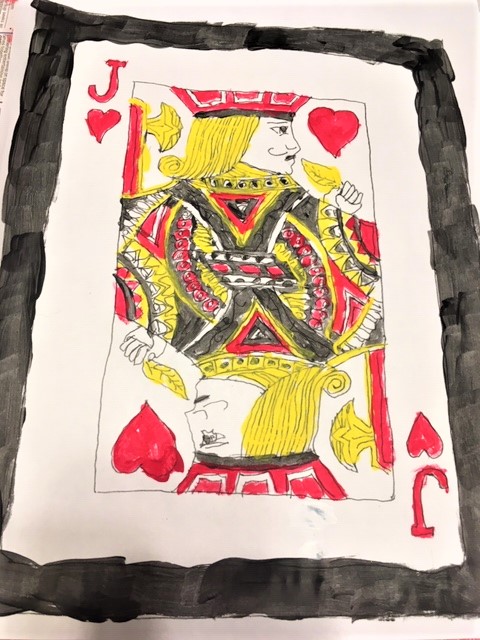 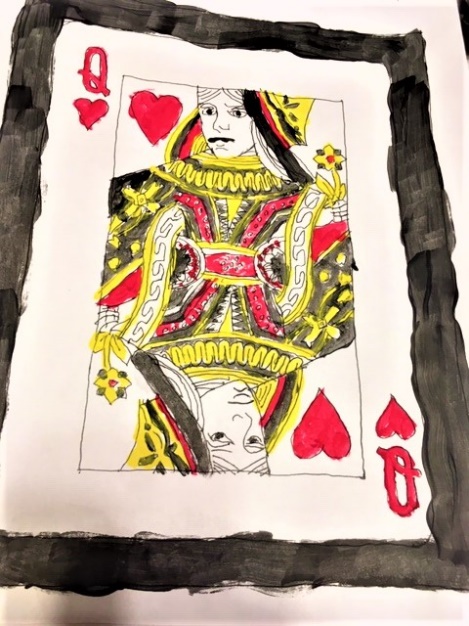 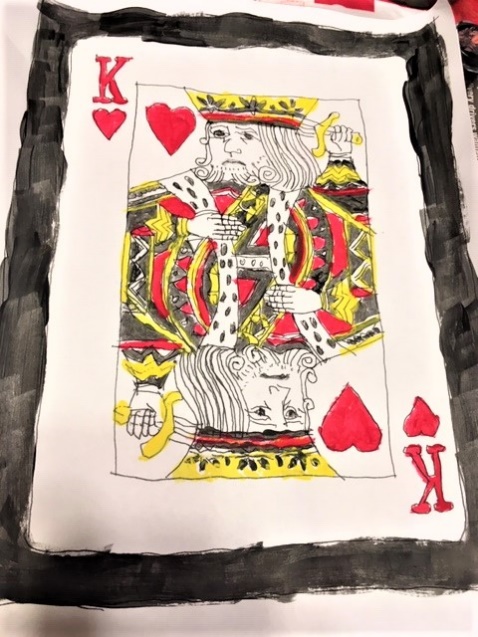 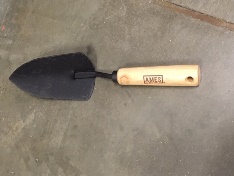 OneTwoThreeFourFiveSixSevenEightNineTen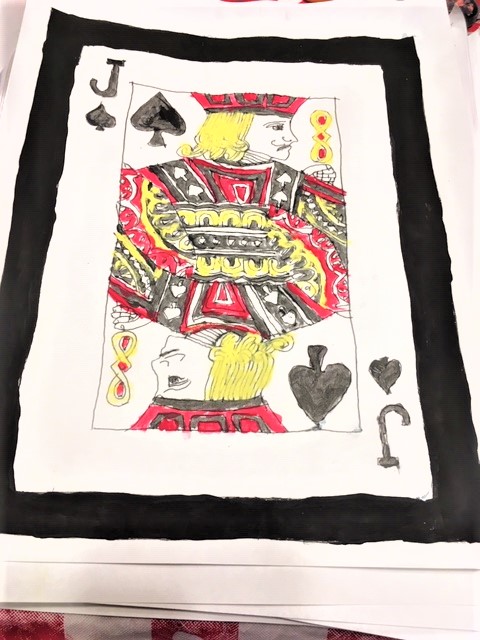 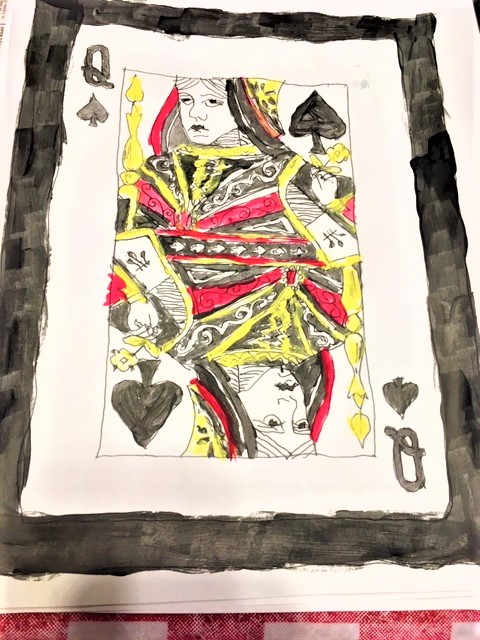 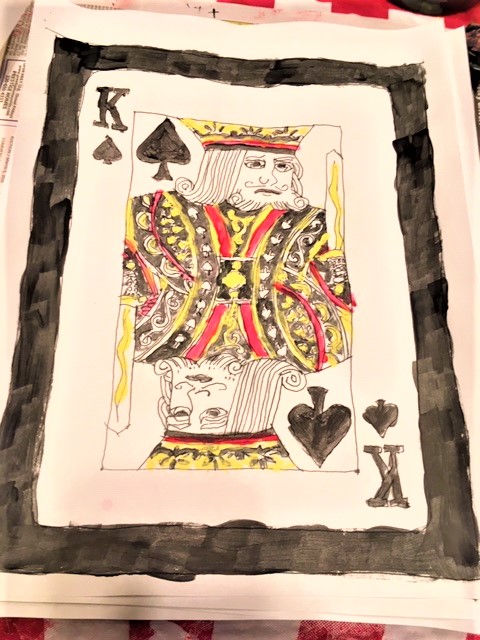 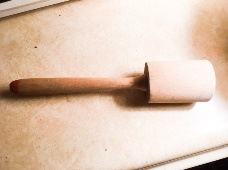 OneTwoThreeFourFiveSixSevenEightNineTen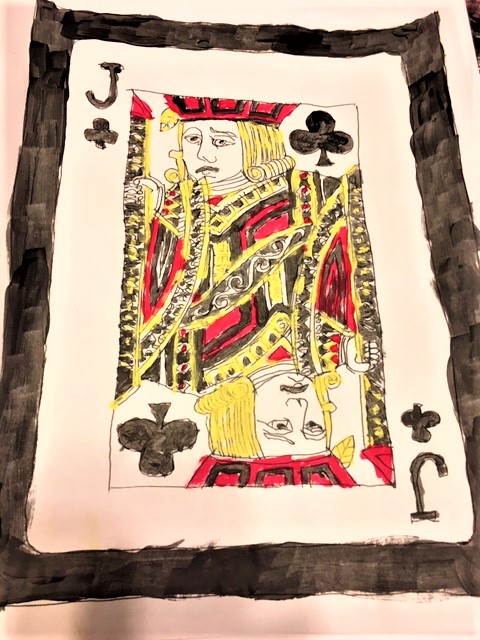 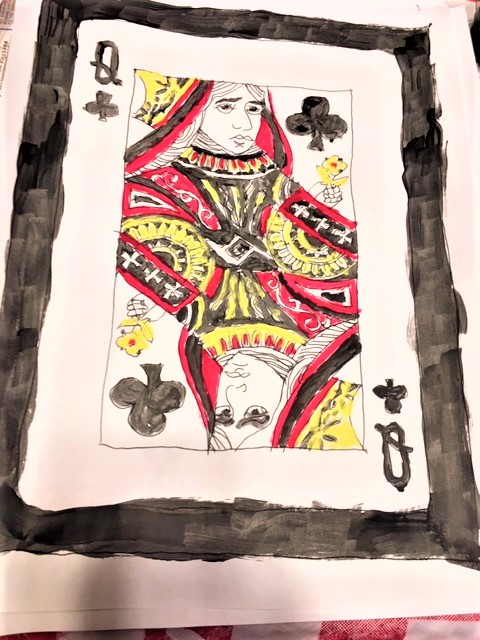 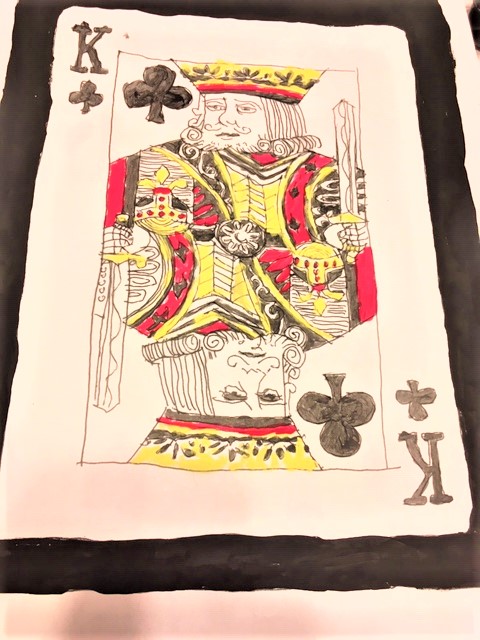 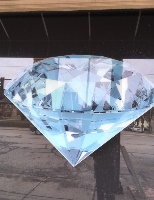 OneTwoThreeFourFiveSixSevenEightNineTen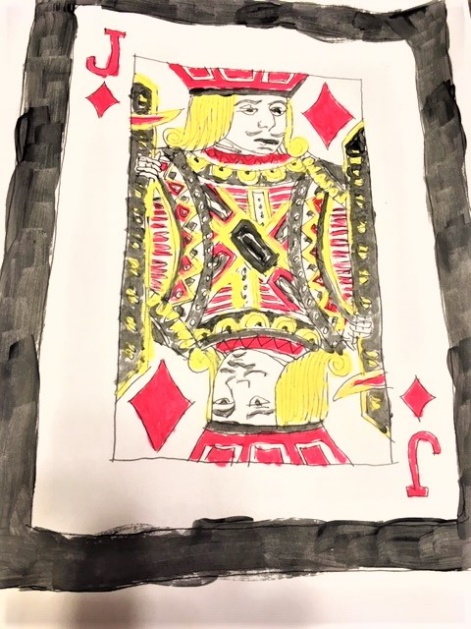 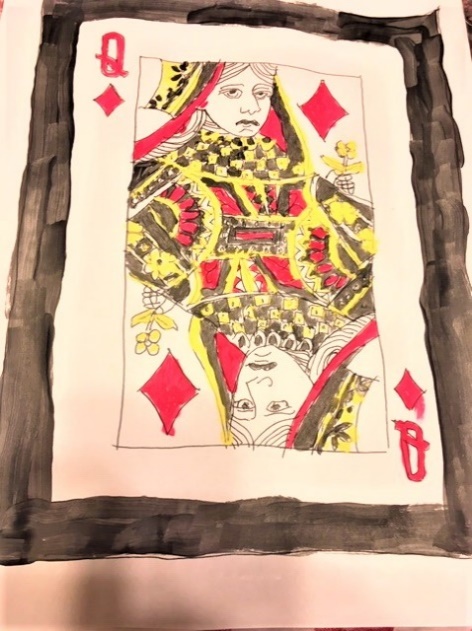 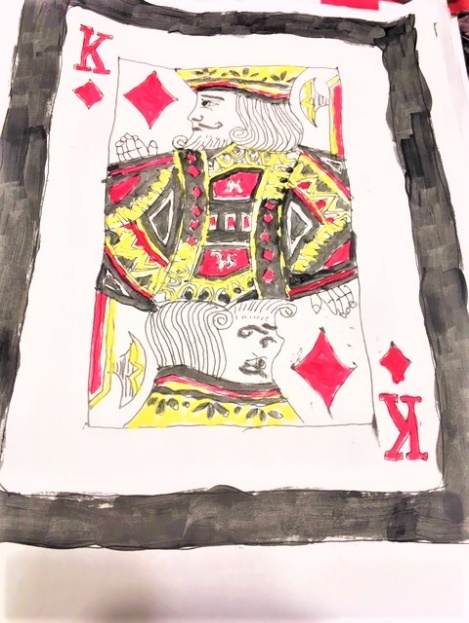 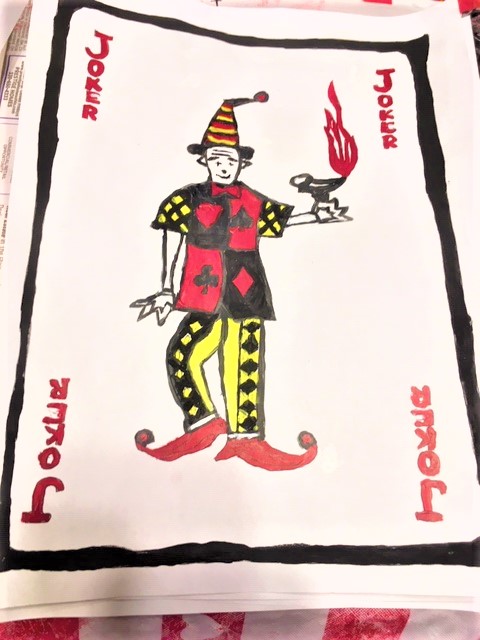 